网上银行汇款操作流程*本次流程以锦州银行网上银行汇款为例1.登录锦州银行网上银行界面，点击个人网上银行进行登录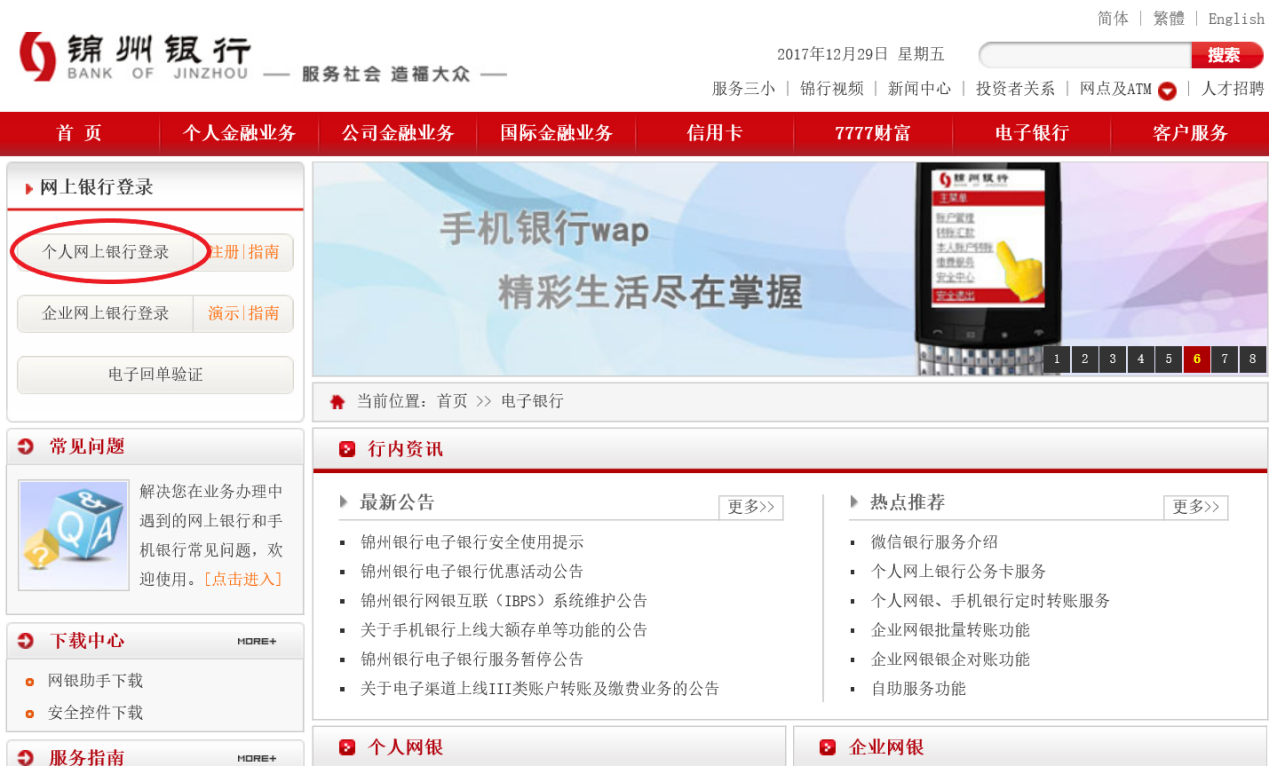 2．输入账号、密码进行登录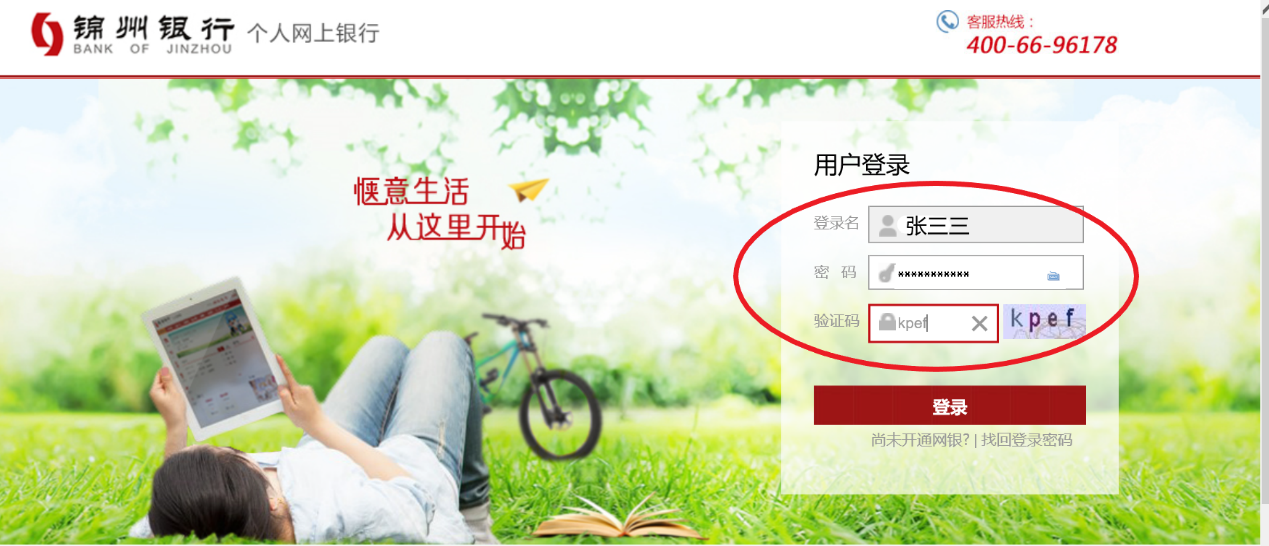 3．选择“转账汇款——跨行转账——实时/普通到账”（如使用其他银行网上银行向我校账户汇款，按实际情况选择“跨行转账”）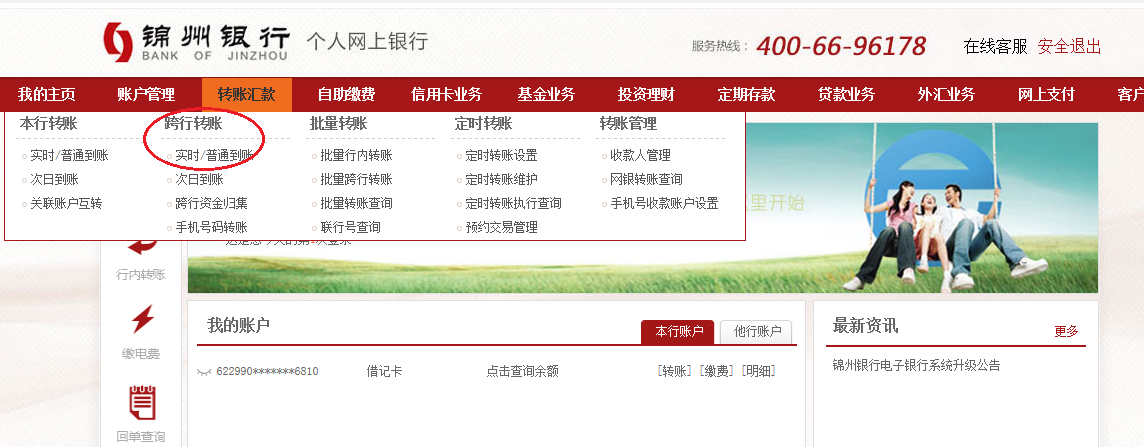 4.准确填写汇款信息（收款户名：锦州医科大学；收款账号：286981973453；收款银行：中国银行），下方备注栏（附言或用途）中必需填写“报名费+姓名+手机号”，如“报名费张三12345678”报名费为100元人民币，如图所示：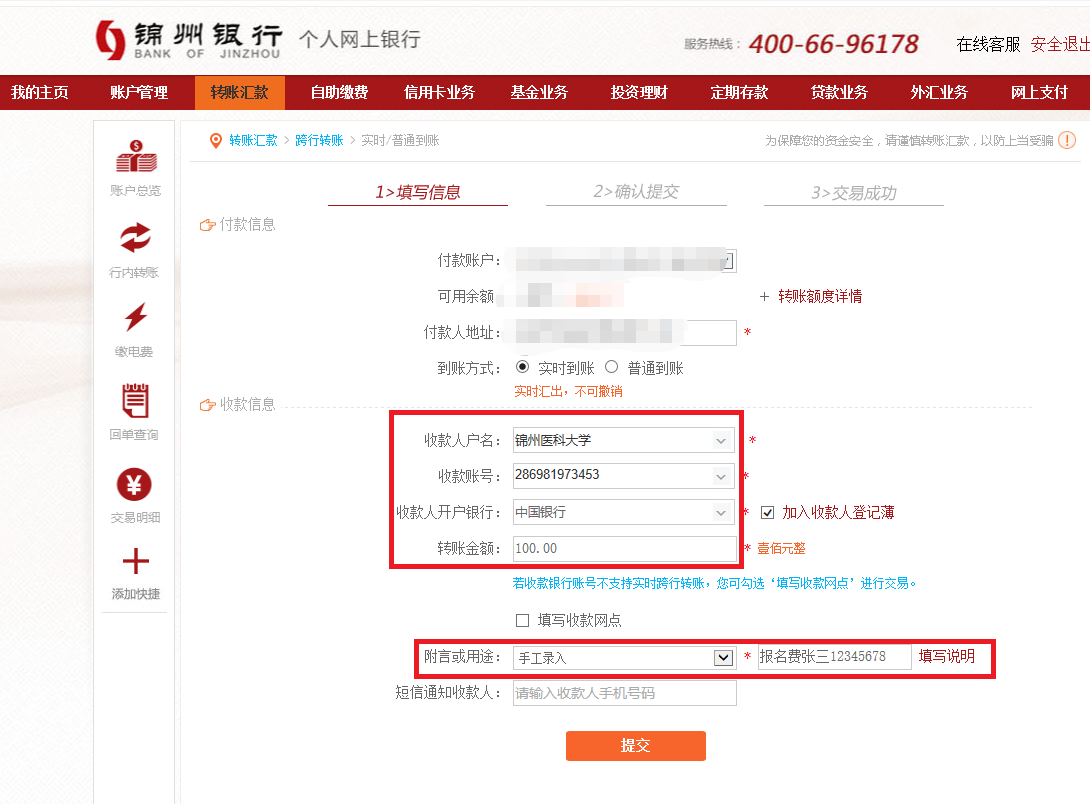 5.确认提交，请务必仔细审查填写的信息是否正确、完整（因信息填写错误或缺失而造成的一切后果由报名者本人承担）确认无误后进行提交。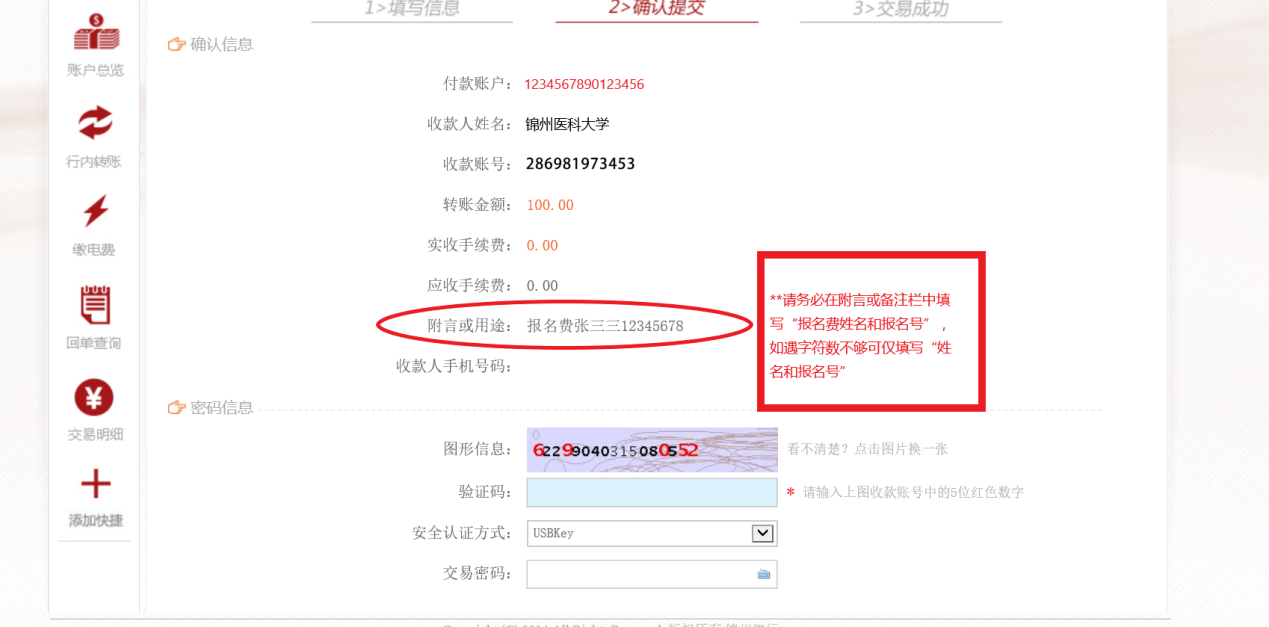 ·6.交易成功，最终缴费成功以锦州医科大学人事处收到汇款通知为依据。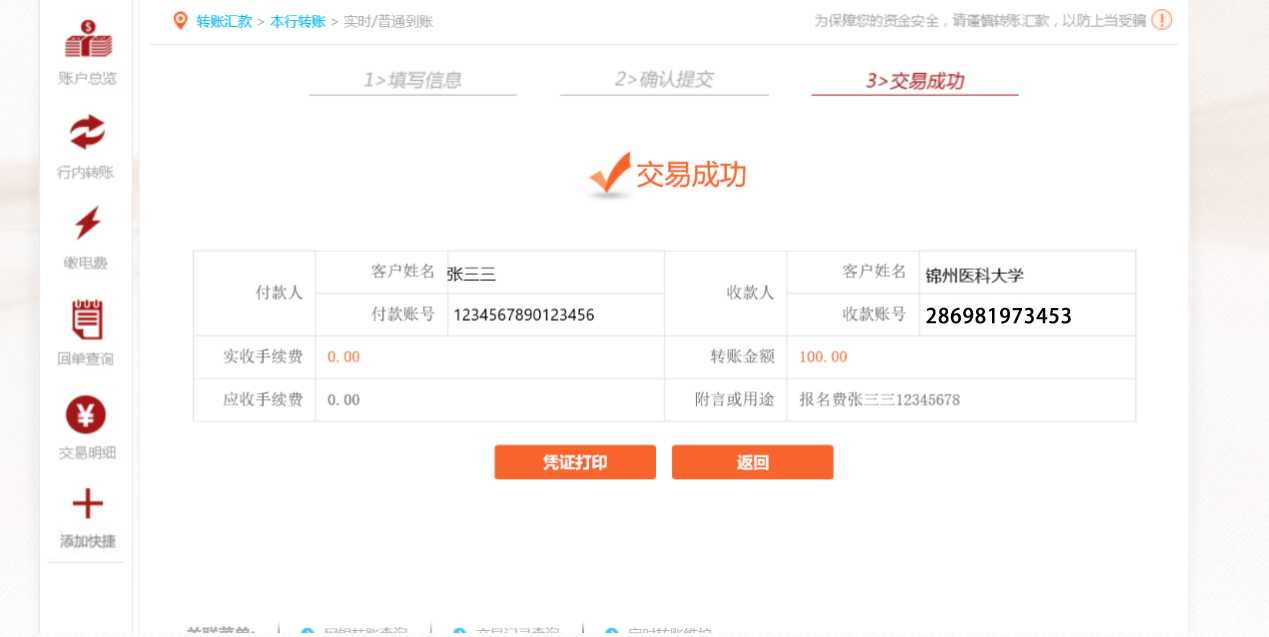 7.在“账户管理——回单管理”中找到本次汇款的“网上银行电子回单”（电子回执单中应准确包含下图圈红的内容）具体情况按报名人当时所使用的电子银行为准进行操作。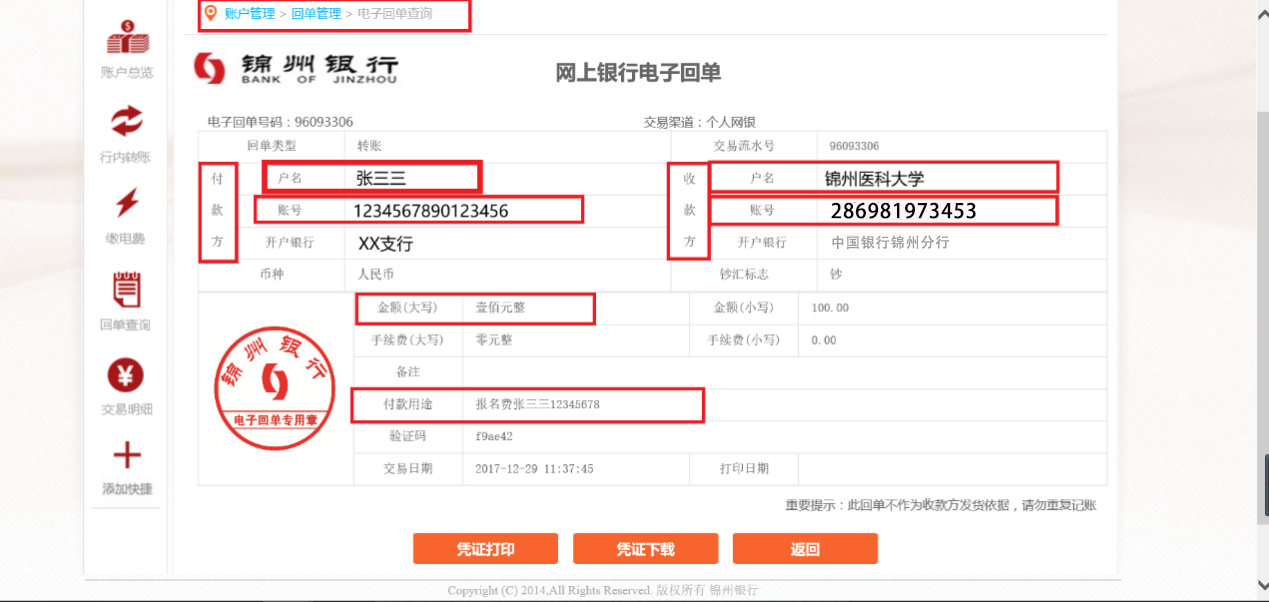 8.将“电子回执单”截图，将截图所得图片按要求格式命名，并发送到招聘系统缴费上缴凭证指定位置。图片命名为：姓名+报考岗位全称。